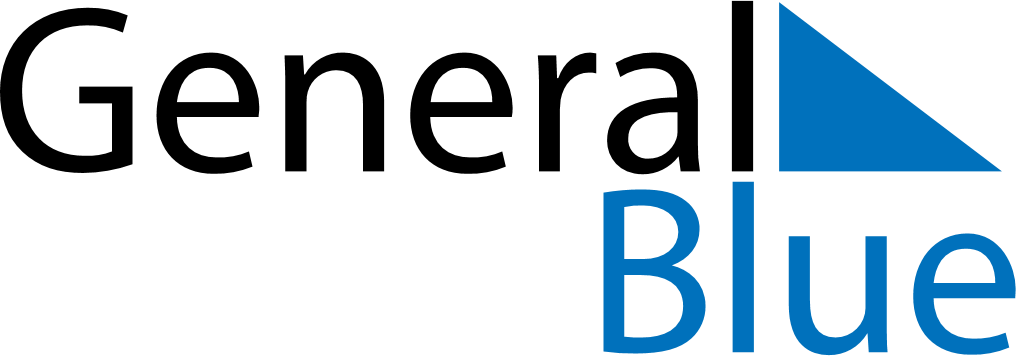 February 2024February 2024February 2024February 2024February 2024February 2024Port Dickson, Negeri Sembilan, MalaysiaPort Dickson, Negeri Sembilan, MalaysiaPort Dickson, Negeri Sembilan, MalaysiaPort Dickson, Negeri Sembilan, MalaysiaPort Dickson, Negeri Sembilan, MalaysiaPort Dickson, Negeri Sembilan, MalaysiaSunday Monday Tuesday Wednesday Thursday Friday Saturday 1 2 3 Sunrise: 7:25 AM Sunset: 7:26 PM Daylight: 12 hours and 0 minutes. Sunrise: 7:26 AM Sunset: 7:26 PM Daylight: 12 hours and 0 minutes. Sunrise: 7:26 AM Sunset: 7:26 PM Daylight: 12 hours and 0 minutes. 4 5 6 7 8 9 10 Sunrise: 7:26 AM Sunset: 7:27 PM Daylight: 12 hours and 0 minutes. Sunrise: 7:26 AM Sunset: 7:27 PM Daylight: 12 hours and 1 minute. Sunrise: 7:26 AM Sunset: 7:27 PM Daylight: 12 hours and 1 minute. Sunrise: 7:26 AM Sunset: 7:27 PM Daylight: 12 hours and 1 minute. Sunrise: 7:26 AM Sunset: 7:27 PM Daylight: 12 hours and 1 minute. Sunrise: 7:26 AM Sunset: 7:27 PM Daylight: 12 hours and 1 minute. Sunrise: 7:26 AM Sunset: 7:27 PM Daylight: 12 hours and 1 minute. 11 12 13 14 15 16 17 Sunrise: 7:26 AM Sunset: 7:27 PM Daylight: 12 hours and 1 minute. Sunrise: 7:26 AM Sunset: 7:27 PM Daylight: 12 hours and 1 minute. Sunrise: 7:26 AM Sunset: 7:28 PM Daylight: 12 hours and 1 minute. Sunrise: 7:25 AM Sunset: 7:28 PM Daylight: 12 hours and 2 minutes. Sunrise: 7:25 AM Sunset: 7:28 PM Daylight: 12 hours and 2 minutes. Sunrise: 7:25 AM Sunset: 7:28 PM Daylight: 12 hours and 2 minutes. Sunrise: 7:25 AM Sunset: 7:28 PM Daylight: 12 hours and 2 minutes. 18 19 20 21 22 23 24 Sunrise: 7:25 AM Sunset: 7:28 PM Daylight: 12 hours and 2 minutes. Sunrise: 7:25 AM Sunset: 7:28 PM Daylight: 12 hours and 2 minutes. Sunrise: 7:25 AM Sunset: 7:28 PM Daylight: 12 hours and 2 minutes. Sunrise: 7:25 AM Sunset: 7:27 PM Daylight: 12 hours and 2 minutes. Sunrise: 7:24 AM Sunset: 7:27 PM Daylight: 12 hours and 3 minutes. Sunrise: 7:24 AM Sunset: 7:27 PM Daylight: 12 hours and 3 minutes. Sunrise: 7:24 AM Sunset: 7:27 PM Daylight: 12 hours and 3 minutes. 25 26 27 28 29 Sunrise: 7:24 AM Sunset: 7:27 PM Daylight: 12 hours and 3 minutes. Sunrise: 7:24 AM Sunset: 7:27 PM Daylight: 12 hours and 3 minutes. Sunrise: 7:23 AM Sunset: 7:27 PM Daylight: 12 hours and 3 minutes. Sunrise: 7:23 AM Sunset: 7:27 PM Daylight: 12 hours and 3 minutes. Sunrise: 7:23 AM Sunset: 7:27 PM Daylight: 12 hours and 3 minutes. 